Still in School Opportunities ENABLE WorksEnable Works run their Stepping Up Programme across all the secondary schools in Dundee. We support children with additional support needs to explore opportunities for life after school and also to prepare them for adulthood. We work with young people on a weekly basis throughout their senior phase stage and also provide an after care service for the first year after they have left school.https://www.enable.org.uk/?s=DundeeBarnardo’s WorksBarnardo’s Works run their Explore & B’Leave Programme across.  This programme supports young people to make the transition from school to post-school activity, and is particularly focused on young people who are disengaged from school and are at risk of leaving without a positive destination. School leavers who have not yet successfully progressed into post-school activity up to the age of 18 are also eligible. A person-centred, trauma informed approach is used to build a trusted relationship with the young person to enable our Project Workers to focus on areas such as building confidence & self-esteem, communication skills, life skills, budgeting, digital skills and vocational activity such as career mapping, employer talks and visits, college visits, cv building, etc.  15 places available across Tayside in 2023/24..Barnardo’s Works also run their Head2Work Programme (formerly known as Fit4Work) in Dundee and Perth & Kinross.  This programme is targeted at 15-24 year olds and can support young people still in school or post-school.  Head2Work utilises a youth work approach to engaging with young people who are unemployed, living in an employment deprived area and at risk of offending/re-offending.  Head2Work has a particular focus on mental health and wellbeing,  building routines, team work, money management/financial fitness, volunteering and a project to meet their aspirations and interests.  This could include graffiti art, filming, dance, walking, gardening, animation, etc.  Participants can also work towards a qualification.  24 places available across Dundee and P&K n 2023/24.https://www.barnardos-ets.org.ukPost-16 OpportunitiesInformation about what organisations are available to support young people in post-16 opportunities.Skills Development ScotlandSDS have advisers in every school offering group work and one to one support.  We also offer a post school service (this extends to 26 for care experienced).  We help pupils and adults to recognise their strengths and skills and plan their career.  We help customers develop their Career Management skills which are Strengths and Self, Networks and Horizons.  SDS is also a corporate parent.We play a significant role in the identification of leavers from school and the plans in place for their transition.  We also follow up on all leavers to find out their destinations.  SDS can help young people prepare for adulthood. As with other elements of the ASN Act, education authorities can request support from other ‘appropriate agencies’ to carry out these duties. SDS is one such agency. SDS can helprecognise the strengths, abilities, wishes and needs of the young person, identify the relevant support strategies which may be required,ensure that the young person has sufficient information on which to base decisions about relevant choices, ensure that the young person has opportunities to try options through visits and work experience.It is generally the role of the school to organise transition meetings and invite the young person, his/her parent(s) or carer(s), SDS Careers Adviser and other relevant agencies / people to attend. All of our advisers are more than happy to come along to transition/TATC meetings.https://www.skillsdevelopmentscotland.co.uk/Youth Employability Service:The Youth Employability Service support young people from 15 years and 9 months up to 24 years old.  The team support young people to:Help them develop the skills, knowledge and behaviours required to be part of a modern and flexible workforceUnderstand what jobs opportunities there are and what skills employers are looking forUnderstand and access a range of career pathways, including vocational training academies and Modern ApprenticeshipsAddress any problems that might be stopping them moving into work, training or further education such as debt, housing issues, health problems, lack of qualifications, etc.#https://discoverworkdundee.co.uk/young-people-home/All in Dundee‘All in Dundee’ is a partnership of organisations led by ENABLE Works delivering high-quality support to unemployed individuals in Dundee City, who face barriers to work.  The All in Dundee partners all bring specialisms of support, meaning we are here to support you in your journey towards work, no matter what.

There are 4 separate programmes: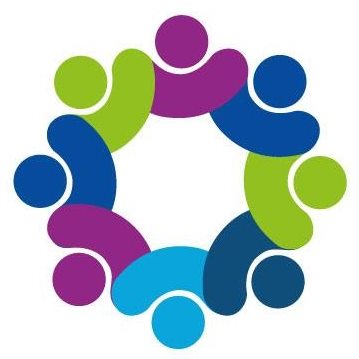 The Employability Pathway
Delivered by ENABLE Works, Barnardo’s Works, OPFS, Access to Industry and DEAP. We are here to support anyone in Dundee with a disability or mental / physical health barrier, to find employment and thrive in work.  The primary aim of the Pathway is to support every client in a tailored and holistic way in order to move them into sustainable and secure employment; focusing on an "end to end" delivery model with an all-stage approach to ensure streamlined and focused support.
Parental Employment Support (PES)
Delivered by ENABLE Works, Barnardo’s Works, OPFS and Volunteering Matters.
PES supports unemployed and underemployed parents from low-income households in Dundee, with the aim to support them to find work or progress in work and increase their income through support and guidance.  There is also an upskill fund available to support eligible partners to undertake training & qualifications to enhance their employment prospects and earnings potential. PES ultimately supports parents to lift their families out of poverty.Young Persons Employment Support (YPES)
Delivered by ENABLE Works, Street League, Barnardo’s Works, Princes Trust, Helm and DEAP.  This programme supports a wide range of target groups as follows:
-Young people identified as being most at risk of leaving school and not progressing into a positive destination; 
-16-19 year olds who are not in employment, education or training;
-young people aged 16-24 requiring intensive and tailored support to address barriers caused by: additional support needs (ASN), experience of care, caring responsibilities, disabilities, mental health conditions and convictions/offending;
-16-24 year olds who are long-term unemployed;
-Young people requiring specialist/bespoke support to access the workplace, e.g. neurodiverse individuals and those with severe and enduring mental health conditions.Individual Placement Support (IPS)
Delivered by ENABLE Works in partnership with NHS Tayside, this is a clinical support model designed to support individuals with severe and enduring mental health issues to move forward into sustainable employment and a more independent life.Working with All In Dundee, our Employment Coordinators across the consortium can help you to:Gain ConfidenceIdentify your SkillsAccess Tailored, Beneficial SupportGet Disclosure SupportCreate a Tailored CVGain Volunteering and Work ExperienceFind and Apply for JobsMeet EmployersGain QualificationsSecure EmploymentBe Supported in Workhttps://discoverworkdundee.co.uk/support-to-find-work/allindundee/`Information about each partner can be found on the All In Dundee Facebook page and this link takes you directly to the partner information.Barnardo’s Works Discovering Your Potential (DYP)This is programme which supports care experienced young people for up to a year to build their resilience and confidence, progress towards and successfully sustain their positive outcomes, e.g. further education, jobs or apprenticeships.  Each young person is allocated a key worker who will provide ongoing support and signpost for specialist intervention as required.  A person-centred, trauma informed approach is used to build a trusted relationship which focuses on supporting participants to secure a brighter future.  10 places available across Tayside in 2023/24.Barnardo’s Works Explore & B’Leave and Head2Work can also support post-16 young people. See Still in School Opportunities.
https://www.barnardos-ets.org.ukEmployment Support Service The purpose of the Employment Support Service is to create employment opportunities for people with disabilities and health conditions as well as people who face significant barriers to assist them find, secure and sustain, suitable and appropriate employment.  The Employment Support Service believes there is no one best way to assist a person secure employment.  Of prime importance to the Employment Support Service is our ability to provide a one-to-one, person centered service to each person and to enable individuals with disabilities to access a wide variety of services in order that they may receive the most appropriate means of support to help them progress towards employment. The ESS operates the following key activities to deliver a service that tackles the unmet employment needs of people with disabilities:Job Club based at The Employment Support Service at Dunsinane Avenue specifically for people with disabilities and significant barriers.  Person centered approach to support individuals with their job search, applications, interview techniques etc.Work Experience Placements to enable clients to develop their skills, test alternative employment options, assess their own capabilities, job tasters, work trials etc.Supported Employment Team providing on-going assistance and support to job seekers and employees resident in Dundee who require additional support and assistance to settle into and sustain employment;Consultancy and Advisory Service to local employers, voluntary organisations and people with health problems and/or disabilities regarding good employment practice;The ESS’s primary target group is unemployed people with disabilities and health problems who reside in the Dundee area.  People with all types of disabilities are supported including physical disabilities, mental health issues, sensory impairments, acquired brain injuries, ASD, learning difficulties and learning disabilities.  No diagnosis is required and people can either be referred or can also self-refer into the serviceAdditionally, the ESS assists Departments, Managers and Employees within the Council with a range of issues concerning employment and disability for job applicants with disabilities or current Employees who have health problems and/or disabilities. 
https://www.dundeecity.gov.uk/service-area/employment-support-service
Further or Higher Education Each college or university have student support services, they will offer various supports for young people depending on their needs. They can advise on what support they can offer and advise about SAAS funding and support. Dundee University : https://www.dundee.ac.uk/student-services/Abertay University : https://www.abertay.ac.uk/life/student-support-and-services/Dundee and Angus College : https://dundeeandangus.ac.uk/advice-support/student-support/student-services-team/Supported Education Dundee and Angus College:https://dundeeandangus.ac.uk/subject-areas/supported-education/Specialist Health Team for Adults with Learning Disabilities in TaysideThe aim of the service is to provide high quality, specialist health care services for people with Learning Disabilities that enables and supports the individual to participate in the activities of everyday life.The key objectives of the team are to: Provide specialist assessment, intervention, education and advice to adults with Learning Disabilities, their families, carers and other professionals.Support General Practitioners and Primary Health Care teams to identify and meet the health needs of people with Learning Disabilities.Work in partnership with others to ease transition and enhance the coordination of services across boundaries and agencies, in line with Health and Social Care Integration.Facilitate access to Primary and Secondary Health Care services.Provide specialist assessment and intervention where the Primary and Secondary health services are unable to meet the person’s needs.Encourage and facilitate a positive healthy lifestyle.Project SearchProject Search is an international transition to work programme committed to transforming the lives of young people with learning disabilities or autism spectrum conditions, or both.Everyone deserves the right to aspire to the very best future, yet only 4.1% of people in Scotland, with special educational needs and disabilities (SEND) go on to secure full-time paid employment. Project Search has been launched in Dundee to support these individuals into work and it is delivered by Dundee and Angus College in partnership with NHS Tayside and Dundee Health & Social Care Partnership.  The next programme starts on the 23rd of August 2023.https://www.dfnprojectsearch.org/Useful Resources:Understanding The S4-S6 Years in Secondary Schools within Dundee (Taletta’s Resource): A resource for parents and carers  Dundee City Council resources https://www.dundeecity.gov.uk/understanding-the-s4-s6-years-in-secondary-schools